Матвеева Елена Евгеньевна ГБДОУ № 9 комбинированного вида Пушкинского района Санкт-ПетербургаСтарший воспитатель Совместная деятельность с семьей на основе метода проектов.Коллектив  ГБДОУ № 9 в 2013-2014 году поставил перед собой задачи:привлечь родительскую  общественность  к проблемам воспитания и образования детей.транслировать инновационный опыт педагогов и родителейобозначить перспективы взаимодействия ДОУ и семьи.В работе с семьей ГБДОУ № 9 используем традиционные формы работы :родительские собранияконсультациибеседыанкетированиеВ нашем ДОУ широко используется метод проектов.  Этот метод наиболее полно отражает интегративный подход , отражает осуществление идей взаимосвязи и взаимодействия в любом из компонентов педагогического процесса в соответствии с целями и задачами воспитания и развития дошкольников. Работа по привлечению семьи в проектах начиналась с того, что педагоги просили о помощи через  детей в поисках необходимой информации по темам, тех или проектов в различных источниках. Так постепенно родители  вовлекались в этот процесс. Конечно, изначально это были единицы. Педагоги издавали  буклеты, памятки, брошюры по материалам, которые предоставляли родители.  Затем мы начали привлекать родителей к созданию творческих работ, которые используем в  развивающей среде ДОУ и групп.В нашем детском саду широко используются творческие работы в создании выставок, конкурсов, которые систематически проводятся в учреждении. Это небольшая иллюстрация работ  родителей и детей, проводимых в рамках проектной деятельности. Традиционные проекты, посвящены памятным датам нашего государства, праздникам и темам программы обучения и воспитания дошкольников. Теперь количество семей , которые тесно сотрудничают с педагогами увеличилось в разы.В этом году наш коллектив решил использовать возможности сайта ДОУ в изучении проблем развития детей. Сначала  педагоги распространили адрес сайта и провели разъяснительную работу с родителями о том, какую информацию можно получить оттуда. На вкладке «Для Вас, родители» мы разместили ссылку  «Анкеты для родителей», заполненную в  формах  ГУГЛ. Что дало возможность быстро обработать данные анкетирования, выработать перспективы работы .  Первый опыт показал что родители чаще стали заходить на сайт, и данная форма работы удобна  как педагогов так, и для родителей. мы  планируем продолжать работу в данных направлениях.Проект «Был город – фронт, была блокада»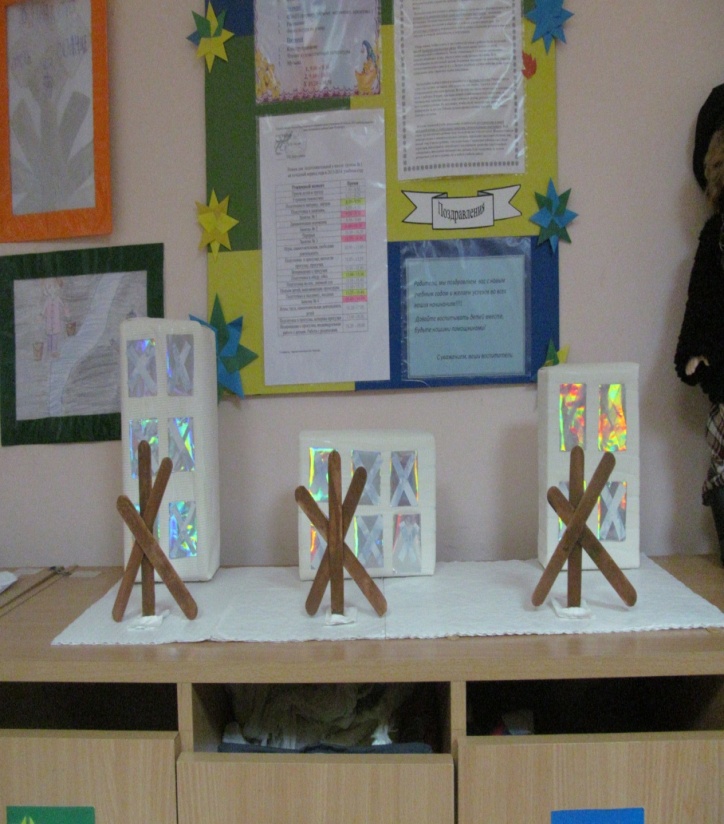 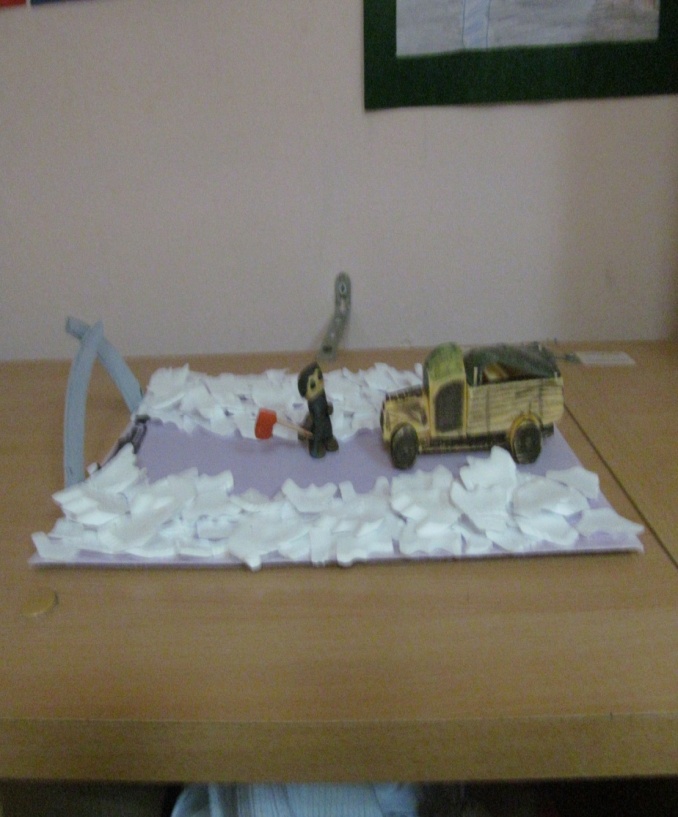 Проект «Осенний вальс»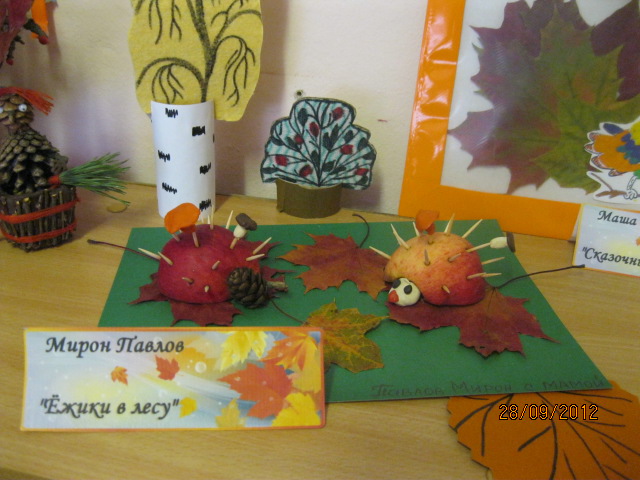 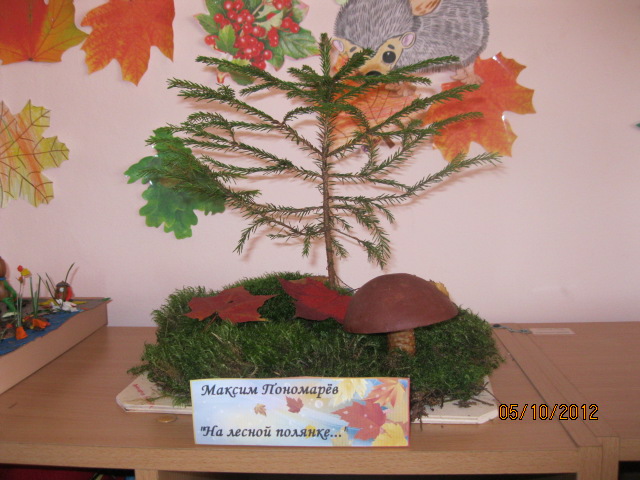 